pH ScaleYou will not be given any of these formulae!!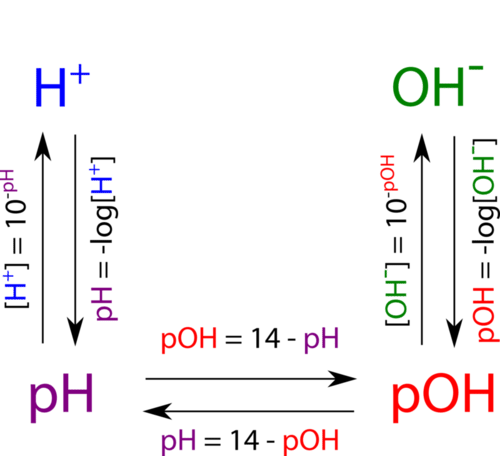 pH = -log [H+]pOH = -log [OH-]pH    +    pOH    =    14Kw    =    [H+] [OH-]    =    1 x 10-14Problems1)	What is the pH of a solution with an H+ ion concentration of 1 x 10-8 M?2)	What is the pOH of a solution with an OH- ion concentration of 1 x 10-5 mol/L?3)	What is the pOH of a solution with a pH of 9?4)	What is the pH of a solution with a pOH of 3?5)	What happens to the concentration of hydronium ion as you go from pH 5 to pH 2? M and E!6)	What happens to the concentration of hydroxide ion as you go from pH 10 to pH 8?	M and E!7)	What kind of solution is made by mixing 0.365 g of HCl into a 100.0 mL volumetric flask?8)	What kind of solution is made by mixing 4.00 g of NaOH into a 10.0 L volumetric flask?9) 	What happens if 10.0 mL of the solution from 8) is placed into a 1.0 L flask and water is added to the line?